Справка по мероприятию, посвященном к 8 марта «Девочки бывают разные» среди начальных классов.Дата проведения: 7.03.18г.Место проведения: кабинет №1Приняли участие девочки с 1а, 2а,3а, 4а, 4б классов в количестве 15 девочек.Заранее было дано домашнее задание подготовить костюмы в национальном стиле и одно национальное блюдо.В составе жюри присутствовали Максимова А.П. зам. директора по УМР, Ощепков Ю.И., Горохова В.И.
Цель мероприятия укреплять школьные традиции чествования девочек на 8 марта.Задачи:1.Закрепить знания девочек о Женском дне – 8 Марта! 2.Воспитывать уважительное отношение детей друг к другу.3.Создать детям условия для получения положительных эмоций: радости, сопереживания. Создать ситуацию успеха конкурсанткам.4.Развивать речь и слух детей путём создания слухоречевой среды.Были использованы следующие оборудования: фотостенд; скатерть, чашки и приборы, салфетница, конфетница и блюда домашнего приготовления); бумажные куклы для конкурса «Модельер», картинки для конкурса «Повар», цветочки для баллов, аудиозапись песни «Веснушки», видеоролик с поздравлениями мальчиков. 	В ходе мероприятия проведены следующие этапы: вступление;   поздравление ведущего и сообщение из истории праздника; дефиле девочек в народных костюмах под музыку; видео- поздравление мальчиков начальных классов; конкурс «Модельер»; конкурс «Хозяюшки»; конкурс «Повар»; конкурс национальных блюд; подведение итогов (выявление победительниц конкурса. 	На празднике присутствовали мамы девочек, вручили подарки.	1 место- Корнилова Настя 3 «а» класс, 2 место – Баева Зарина-4 «а», 3 место- Алексеева Яна 4 «б»Команда №2 Баева, Колышкина, Трифонова, Изыкенова заняли 1 место.Руководитель МО нач. классов             Местникова А.П.7.03.18г.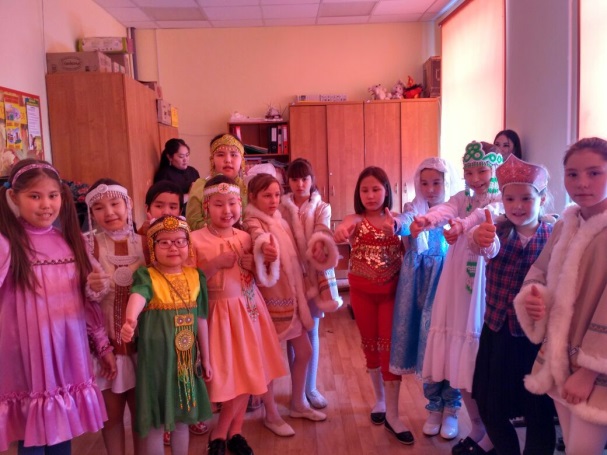 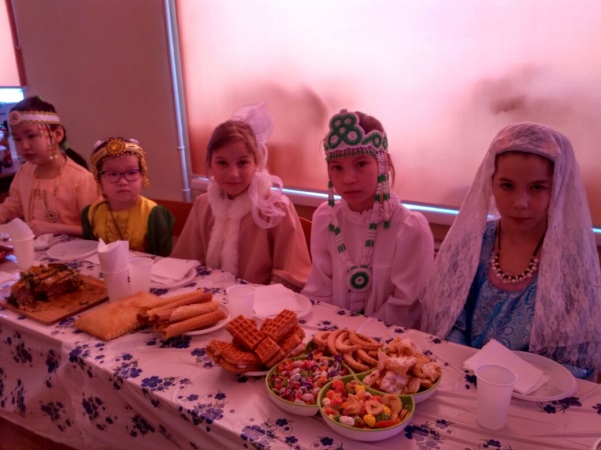 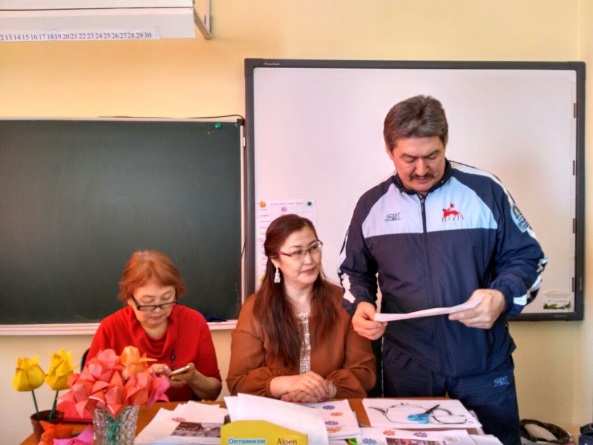 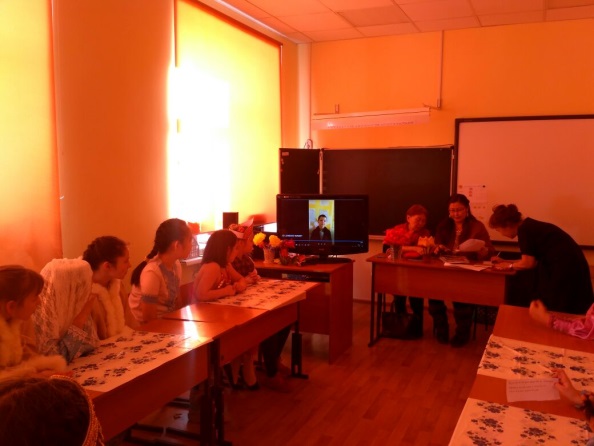 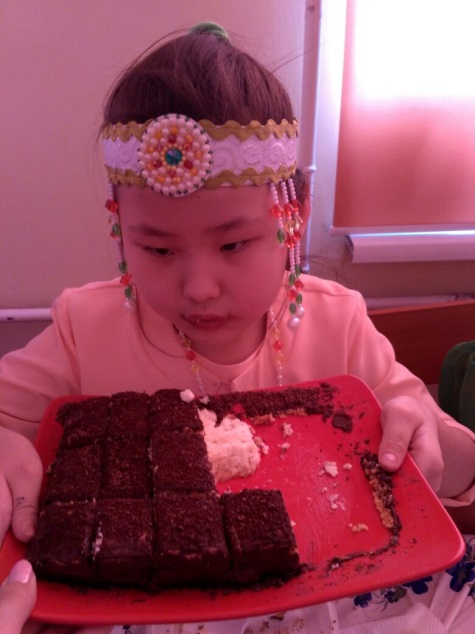 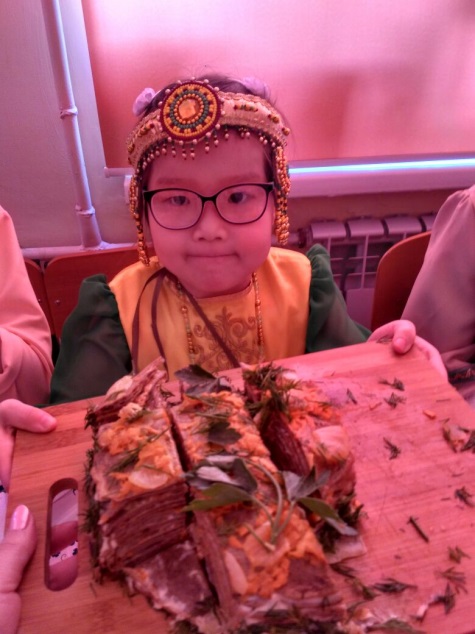 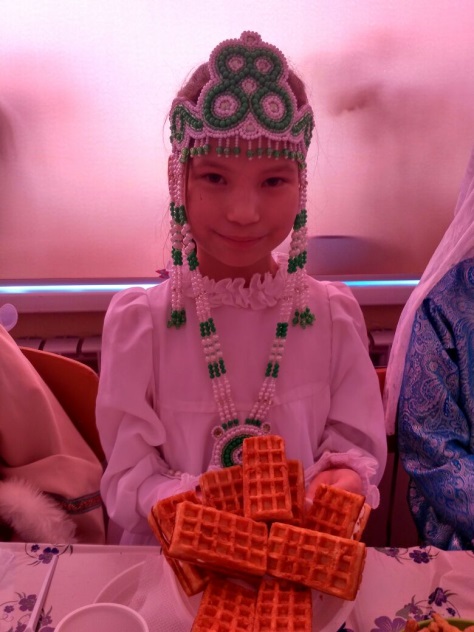 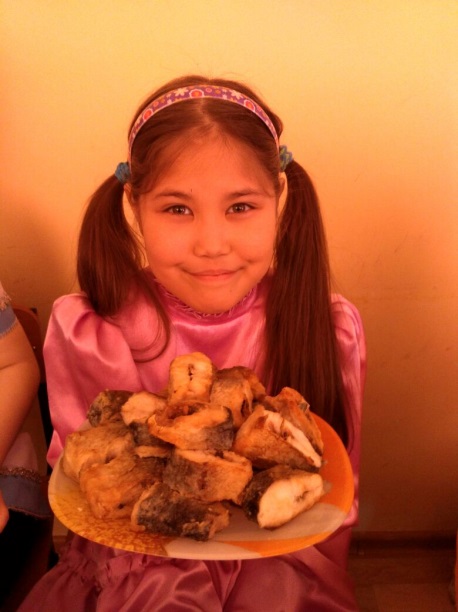 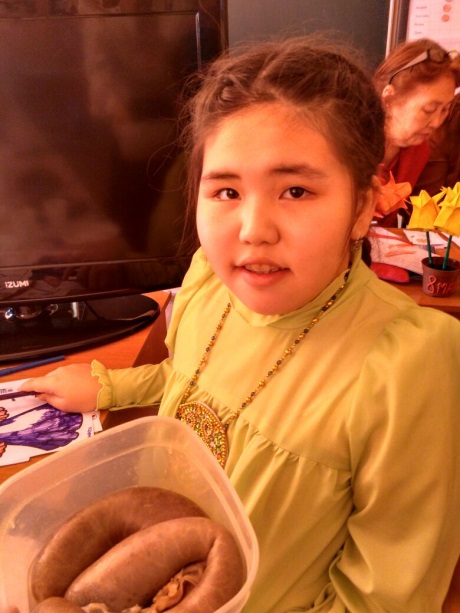 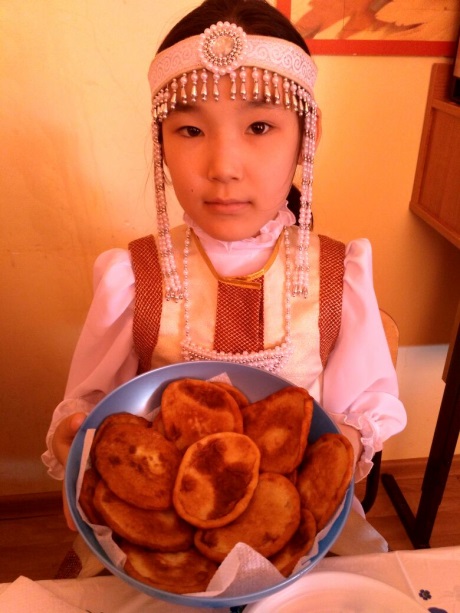 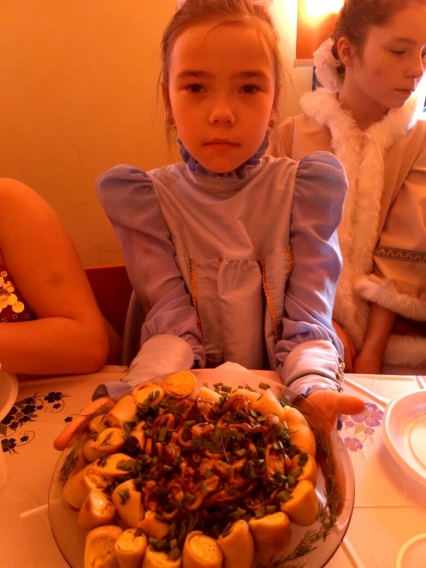 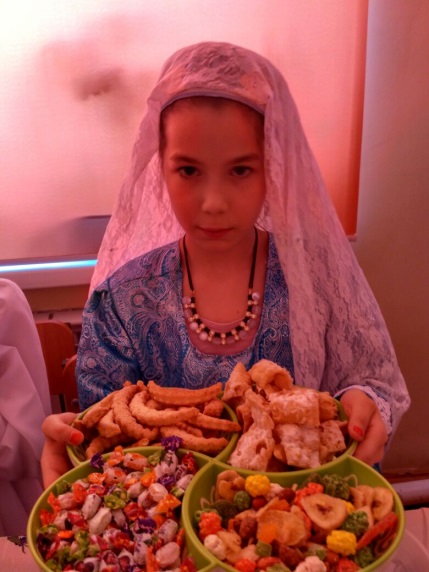 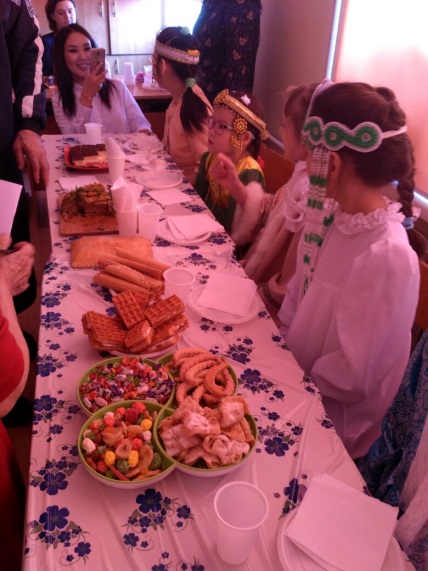 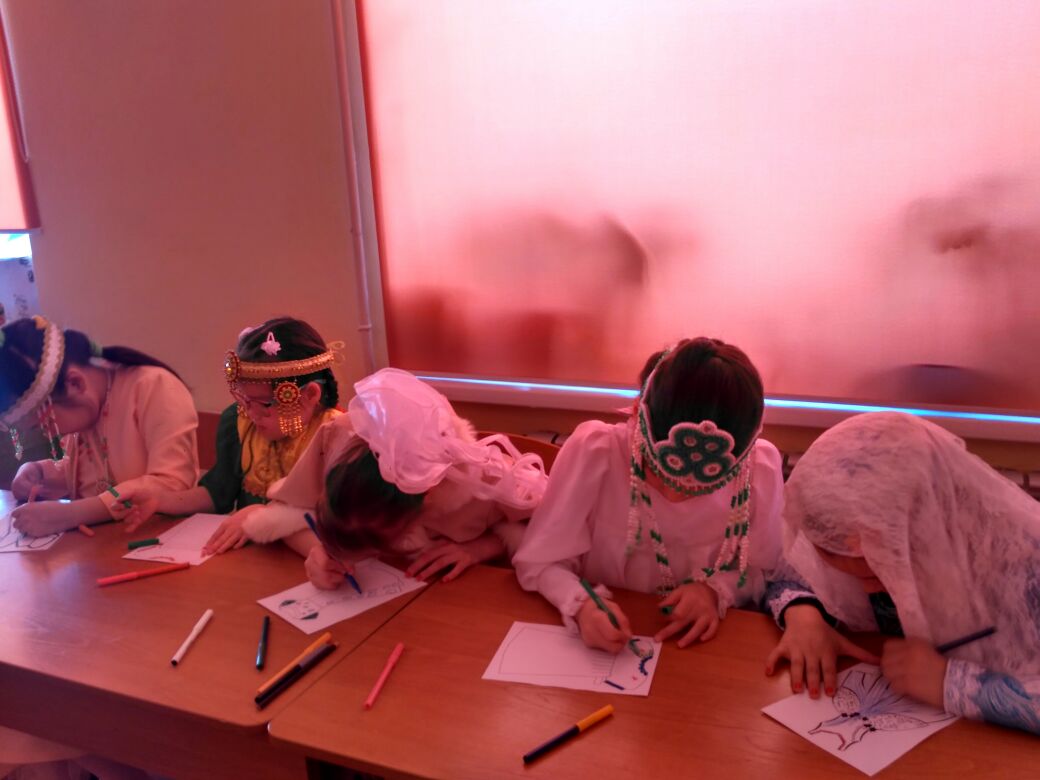 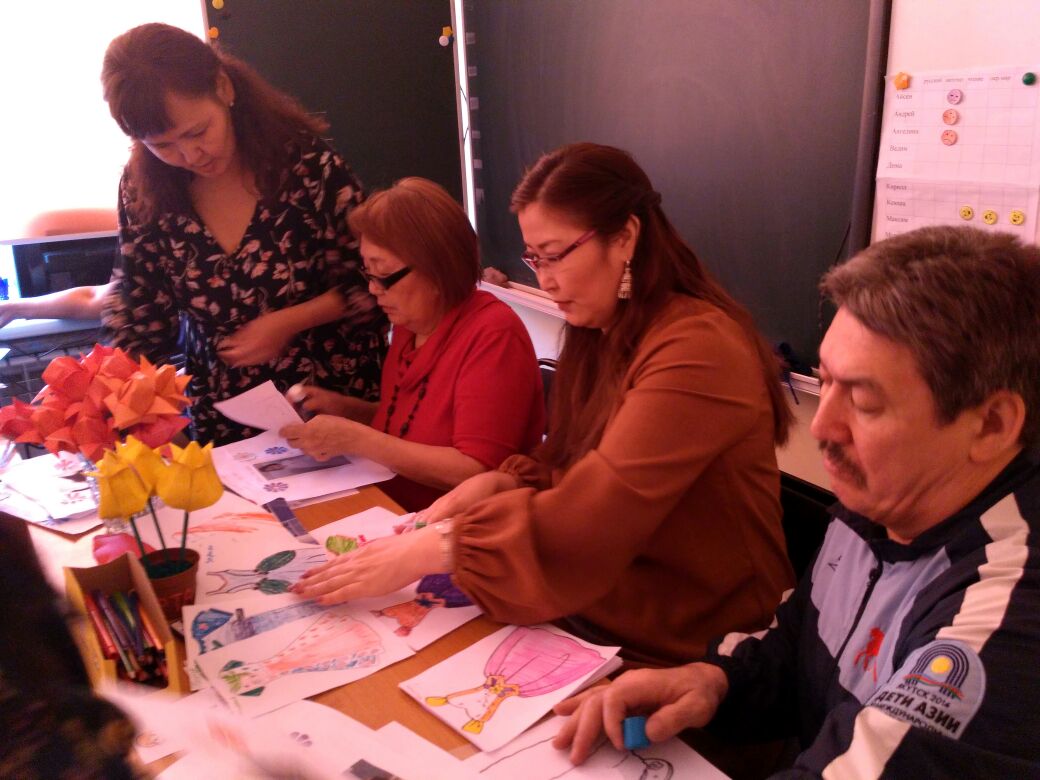 